РЕСПУБЛИКА ДАГЕСТАНСОБРАНИЕ ДЕПУТАТОВ МУНИЦИПАЛЬНОГО РАЙОНА «ДЕРБЕНТСКИЙ РАЙОН»368600, г. Дербент, ул. Гагарина, 23                                                                                                     тел: 4-31-75«28»декабря 2016г.                                                                                № 4/9«Об установлении корректирующего коэффициента ( К2) на 2017 год по единому налогу на вмененный доход на территории Дербентского района».На основании ФЗ № 131 от 06.10.2003 « Об общих принципах организации местного самоуправления в Российской Федерации» и в соответствии с главой 26.3 «Система налогообложения в виде единого налога на вмененный доход для отдельных видов деятельности» Налогового кодекса Российской Федерации Дербентское районное Собрания решает:Разделить район на три зоны с выделением зон повышенной, средней и низкой предпринимательской активности. – Зона 1. Все объекты розничной торговли, находящихся вдоль Федеральной трассы «Кавказ», поселок Белиджи и поселок Мамедкала Дербентского района. – Зона 2. Территория района, не входящая в зону 1 и 3. – Зона 3.Территории с. Митаги, с. Митаги- Казмаляр, с. Сабнова, с. Рукель, с Мугарты, с.В. Джалган, с. Зидьян- Казмаляр.Установить корректирующий коэффициент базовой доходности 
(К2), применяемый при расчете единого налога на вмененный доход на 2017г, по зонам на территории Дербентского района, согласно Приложения № 1.Решение сессии Собрания депутатов МР « Дербентский район » от 24 ноября 2014 г. №39/5 «Об установлении корректирующего коэффициента (К2) на 2015г.» по единому налогу на вмененный доход на территории Дербентского района» считать утратившим силу с 1 января 2017года.Настоящее решение вступает в силу с 1 января 2017 г. и подлежит официальному опубликованию в средствах массовой информации.Глава Муниципального района  «Дербентский район»                                                   Джелилов М.Х.Председатель РайонногоСобрания депутатов                                                                  Самедов М.А.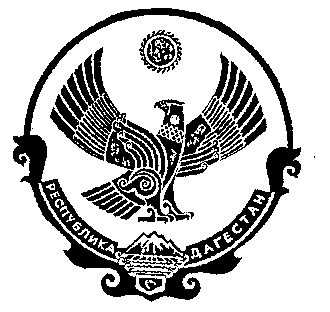 